 AAS in Nursing Program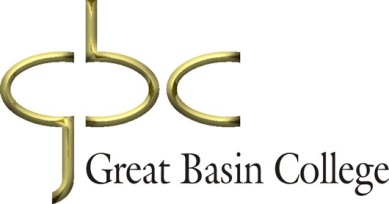 End of Semester Course ReportCourse Number and Name:    	NURS 158: Nursing Care of Adults in Health and Illness	Year / Semester:       Course Faculty (include any adjunct faculty utilizedCOURSE STATISTICSTheory Ratio       Clinical Ratio  6:1  Simulation Ratio   	 (Student to faculty ratios: Please use the number of students at the beginning of the semester for these.)Final Theory Outcomes:Percent Passed:   Percent Failed:      Range of Scores:  Exams (25% of final grade) = 66.67% - 99%, Final & ATI Nutrition Exam (20%) = 0% - 97% (79.5% - 97% for those students who took both exams), Theory Assignments (15%) 80.22% - 100%  Final Clinical Outcomes:Percent Satisfactory:       Percent Unsatisfactory:   Course Attrition:Beginning number of students:   		Withdrawals:   						Incompletes (with expected date of completion):   	Dosage Calculation Test:First attempt pass 			Second attempt pass			Third attempt pass			A & P committee recommendation:	Course OverviewATI Tools/Materials:Brief synopsis of how ATI tools and/or materials were used in the course:  Any issues identified (i.e. are group scores higher or lower than previous semesters).Course Exams:Any adjustments that may need to be done in course exams related to percentage distribution of NCLEX categories, cognitive level, and nursing process. (Please see test blueprints and allotted percentages of item categories)Address technology used in the classroom, including IAV, and brief summary of how it was used, what worked well, and any adjustments that need to be made.THEORY EVALUATIONTextbooks used and evaluation of each:Weekly content: Special Experiences related to student learning outcomes and competencies:Teaching Methods:CLINICAL EVALUATIONClinical Site Evaluation - Include EBP, Patient Health & Safety and ANA Standards(Please list strengths and/or limitations specific to each site)Briefly describe any concern(s) regarding clinical site(s) used.Clinical changes and reason(s):Special Experiences related to student learning outcomes and competencies:Teaching MethodsFULL COURSE OVERVIEWWhat worked well and reason(s):Anticipated ChangesChanges to weekly content and reason(s):Changes to point allocation and reason(s):Other changes and reason(s):Administrative:Syllabus has been saved to file.					The course was backed up on WebCampus.					Grades have been entered.									Grade book has been saved to file.							Student work samples have been filed in student file.				Student clinical care packets have been filed in student file.		Curriculum map has been updated with all changes madeand filed.							Integrated Concepts Illustration has been updated withall changes made and filed. 						Test blueprint has been filed with course report.				Faculty Signature(s):	Staci Warnert & Peggy DrusselDate:			Directions: Complete and save in Dropbox/Nursing Shared Files/SPE/Course Reports along with syllabus, clinical schedule, grade book, curriculum map, integrated concepts illustration, and test blueprint.ATI Test UsedWhen test  used during semesterNutrition Practice Exam BNutrition Practice Exam AATI Nutrition 2016 Proctored ExamCurrentSemester(ATI Nutrition 2016 Proctored Exam)Previous Semester/Spring 2016 (ATI Nutrition 2013 Proctored Exam)Previous Semester /Previous Semester /% & # of Group Below Proficiency Level 100Not listed% & # of Group at Proficiency Level 1 11.126.9Not listed% & # of Group at Proficiency Level 2 40.765.4Not listed% & # of Group at Proficiency Level 348.17.7Not listedGroup Score: (Adjusted)76.971.069.5Group Mean—National:63.063.061.8Group Mean –Program:62.462.458.7Institutional Benchmark:N/AN/AN/AN/A% of Group Meeting InstitutionalBenchmark:88.8%73.1%Not listedGroup Percentile Rank - National88.988Not listedGroup Percentile Rank - Program88.990Not listedThinking Skills Group ScoresFoundational Thinking83.371.163.2Clinical Judgment/Critical Thinking 76.370.269.9Priority Setting79.085.386Nursing Process Group ScoresAssessment74.173.675.2Analysis/Diagnosis89.476.973.7Planning82.270.171.9Implementation/Therapeutic Nursing73.169.665.4Evaluation75.768.768.4Major NCLEX  Content AreasManagement of CareNot listedNo scoreNo scoreSafety and Infection Control77.810084.2Health Promotion and Maintenance75.774.871.1Psychosocial Integrity90.161.562.3Basic Care and Comfort75.169.470.3Pharmacological and Parenteral Therapies79.65065.8Reduction of Risk Potential9079.673.2Physiological Adaptation58.659.662.3QSENSafety79.375.1Not listedPatient-Centered Care75.868.9Not listedEvidence Based Practice77.972.3Not listedTeamwork and CollaborationNot listedNot listedNot listedCourse ExamAverage PercentageSection 1 & 285%Section 3 & 489%, 7